مورخ ۸ یا ۱۴ سپتامبر١٩١١ در جمعیت اتحاد در منزل مس روزنبرگ در لندن : درباره علل تجدید ادیانحضرت عبدالبهاءاصلی فارسی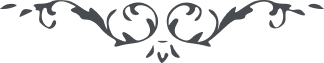 مورخ ۸ یا ۱۴ سپتامبر١٩١١ در جمعیت اتحاد در منزل مس روزنبرگ در لندن :
 درباره علل تجدید ادیان 
(خطابات جلد اول، ص. ۵۰ـ۵۱) هُوالله
الحمدللّه مجلسی در نهايت لطافت و کمال تشکيل شده است اميدوارم که آنچه مقصود کتب و رسل است، در ميان شما پيدا شود. مظاهر الهی اوّل معلّمين و مروّجين حقيقت هستند. چون عالم تاريک و ظلمانی گردد و غفلت پيدا شود خدا يک نفر الهی را می فرستد. حضرت موسی آمد در وقتيکه مصر تاريک بود و جهل و نادانی احاطه نموده، نفوسی در منتهی درجه توحّش بودند. حضرت موسی معلم الهی بود تعليم آيات ربّانی کرد، ملّت اسرائيل را تربيت نمود، از جهل و ذلّت نجات داد، به منتهی درجه اوج عزت رسانيد، در علوم و فنون ماهر کرد و مدنيه تامّه از برای آنان مهيا نمود، خزانه عالم انسانی ميانه آنها منتشر کرد. بعد کم کم آن آثار الهی محو شد و هوی و هوس شيطانی غلبه نمود ظلمت احاطه کرد. بعد دو باره صوت احديت بلند شد، شمس حقيقت درخشيد، نفثات روح القدس دميد، ابر رحمت باريد، انوار هدايت عالم را روشن کرد، عالم يک لباس جديدی پوشيد، خلق خلق جديد گرديد، وحدت بشر اعلام شد، اين عالم بهشت برين گرديد، قبائل مختلفه و شعوب متنوعه متحد شدند. بعد از مدتی مردم اين نواميس الهی را فراموش کردند، این نصائح ربانی از صفحه قلوب محو شد تعالیم حقیقی  نماند، ظلمت غفلت و نادانی احاطه نمود. حال حضرت بهاء اللّه آمد و آن اساس اصلی را تجديد کرد. آن تعاليم الهی زمان مسيح را و آن فضائل عالم انسانی را دو باره ظاهر کرد، تشنگان را سيراب نمود و غافلان را هوشيار، محرومان را محرم اسرار نمود، و وحدت عالم انسانيرا اعلام مساوات بشريه را نشر داد. پس شما جميعا بايد بجان و دل بکوشيد و در ميان جميع بشر به محبت زندگی کنيد تا اتحادکلی حاصل شود، تعصبات جاهلانه نماند و جميع متحد گردند. 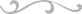 